II Liceum Ogólnokształcące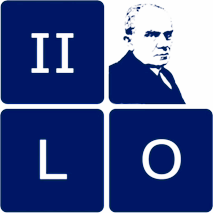 im. Stefana Żeromskiegow Tomaszowie Mazowieckimul. Jałowcowa 10Formularz zgłoszeniowyIX Powiatowy Konkurs Recytatorskiw Językach ObcychKategoria językowa (wybierz): 	ANGIELSKI 		NIEMIECKI 		ROSYJSKIPoziom (wybierz) : 		szkoła podstawowa 	szkoła ponadpodstawowaImię i nazwisko ucznia: …………………………………………………………………………………………………….…..…..Szkoła: …………………………………………………………………………………………………………………………....………Klasa: ………………………………………………………………………………………………………………………..…..………..Autor, tytuł utworu oraz  link do kanału Youtube: ………………………………………………………………………………………………………………………………...…………....……………………………………………………………………………………………………………………………..………………..Imię i nazwisko nauczyciela prowadzącego: …………………………………………………………….………………..Imię i nazwisko rodzica/opiekuna prawnego: …………………………………………………………………………….Telefony  kontaktowe
ucznia: ………………………………….….  	nauczyciela: …………………………..………….rodzica/opiekuna prawnego ……………………….……………………Czytelny podpis uczestnika 				Czytelny podpis nauczyciela……………………………………… 				…………………………………………..